Publicado en Barcelona el 20/07/2017 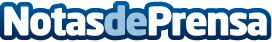 El verano, el mejor momento para realizar campañas de marketing directoLas calles, playas y grandes superficies, son el lugar perfecto para llevar a cabo acciones promocionales, de diferentes productosDatos de contacto:e-deon.netComunicación · Diseño · Marketing931929647Nota de prensa publicada en: https://www.notasdeprensa.es/el-verano-el-mejor-momento-para-realizar Categorias: Nacional Marketing Entretenimiento Recursos humanos http://www.notasdeprensa.es